ПроектПРАВИТЕЛЬСТВО РЕСПУБЛИКИ АЛТАЙПОСТАНОВЛЕНИЕ«___»____________2021 года №_________г. Горно-АлтайскОб утверждении Положения о региональном государственном контроле (надзоре) в области долевого строительства многоквартирных домов и (или) иных объектов недвижимости в Республике Алтай, признании утратившим силу постановления Правительства Республики Алтай от 28 октября 2019 года № 308, пункт 7 постановления Правительства Республики Алтай от 11.12.2020 года № 400В соответствии с Федеральным законом от 30.12.2004 № 214-ФЗ «Об участии в долевом строительстве многоквартирных домов и иных объектов недвижимости и о внесении изменений в некоторые законодательные акты Российской Федерации» и Федеральным законом от 31 июля 2020 года                № 248-ФЗ «О государственном контроле (надзоре) и муниципальном контроле в Российской Федерации», Правительство Республики Алтай, п о с та н о в л я е т:1. Утвердить прилагаемое Положение об осуществлении регионального государственного контроля (надзора) в области долевого строительства многоквартирных домов и (или) иных объектов недвижимости на территории Республики Алтай.2. Признать утратившими силу:постановление Правительства Республики Алтай от 28 октября 2019 года № 308 «Об утверждении Порядка осуществления регионального государственного контроля (надзора) в области долевого строительства многоквартирных домов и (или) иных объектов недвижимости на территории Республики Алтай» (Сборник законодательства Республики Алтай, 2019,         № 168(174);пункт 7 постановления Правительства Республики Алтай от                            11 декабря 2020 года № 400 «О внесении изменений в некоторые постановления Правительства Республики Алтай» (официальный интернет-портал правовой информации: www.pravo.gov.ru, 2020, 15декабря).Глава Республики Алтай,Председатель ПравительстваРеспублики Алтай							  О.Л. ХорохординПриложение 1к постановлению ПравительстваРеспублики Алтайот _______ 2021 года №______ Положение о региональном государственном контроле (надзоре) в области долевого строительства многоквартирных домов и (или) иных объектов недвижимости в Республике АлтайI. Общие положения1. Настоящее Положение устанавливает порядок организации и осуществления регионального государственного контроля (надзора) в области долевого строительства многоквартирных домов и  (или) иных объектов недвижимости в Республике Алтай (далее – региональный государственный контроль (надзор).2. К отношениям, связанным с осуществлением государственного контроля (надзора), организацией и проведением профилактических мероприятий и контрольных (надзорных) мероприятий в отношении объектов государственного контроля (надзора) (далее – объект контроля, контролируемые лица) применяются положения Федерального закона от 31 июля 2020 года № 248-ФЗ «О государственном контроле (надзоре) и муниципальном контроле в Российской Федерации» (далее – Федеральный Закон № 248-ФЗ) с учетом особенностей установленных Федеральным законом от 30 декабря 2004 года № 214-ФЗ «Об участии в долевом строительстве многоквартирных домов и иных объектов недвижимости и о внесении изменений в некоторые законодательные акты Российской Федерации» (далее – Федеральный закон № 214-ФЗ) и принятыми в соответствии с ними иными нормативными правовыми актами.3. Органом исполнительной власти Республики Алтай, уполномоченным на осуществление регионального государственного контроля (надзора) является Министерство цифрового развития Республики Алтай (далее – Министерство).4. Объектом государственного контроля является деятельность, действия (бездействия) лиц, привлекающих денежные средства участников долевого строительства для строительства (создания) многоквартирных домов и (или) иных объектов недвижимости, в рамках которых должны соблюдаться обязательные требования.Министерством в соответствии с частью 2 статьи 16 и частью 5 статьи 17 Федерального закона № 248-ФЗ в рамках осуществления государственного контроля ведется учет лиц, привлекающих денежные средства участников долевого строительства для строительства (создания) многоквартирных домов и (или) иных объектов недвижимости, в рамках которых должны соблюдаться обязательные требования (далее - контролируемые лица), и иных сведений на основании информации, полученной из Единой информационной системы жилищного строительства (далее - ЕИСЖС), а также информации, получаемой в ходе проведения контрольно-надзорных мероприятий.5. Предметом регионального государственного контроля (надзора) являются соблюдение контролируемыми лицами, привлекающими денежные средств участников долевого строительства для строительства (создания) многоквартирных домов и (или) иных объектов недвижимости,   обязательных требований установленных Федеральным законом № 214-ФЗ и принятыми в соответствии с ними  нормативными правовыми актами Российской Федерации.6. Региональный государственный контроль (надзор) осуществляется посредством проведения:1) профилактических мероприятий;2) мероприятий по контролю без взаимодействия с контролируемыми лицами;3) контрольных (надзорных) мероприятий. 7. Региональный государственный контроль (надзор) осуществляют следующие должностные лица:- Министр Министерства цифрового развития Республики Алтай (далее – Министр).- Первый заместитель министра цифрового развития Республики Алтай.- Начальник Управления контрольно-надзорной деятельности (заместитель) Министерства;- Начальник отдела контроля, являющийся структурным подразделением Министерства.- Государственные гражданские служащие Министерства, должностными регламентами которых предусмотрено осуществление регионального государственного контроля (надзора) (далее – должностное лицо).8. Принятие решений о проведении контрольных (надзорных) мероприятий осуществляет Министр, Первый заместитель министра, начальник Управления Министерства.9. Должностные лица, осуществляющие государственный контроль, при проведении контрольных (надзорных) мероприятия в пределах своих полномочий и в объеме проводимых контрольных действий пользуются правами и исполняют обязанности, установленные статьей 29 Федерального закона № 248-ФЗ.II.	Профилактика рисков причинения вреда (ущерба) охраняемым законом ценностям10. В целях стимулирования добросовестного соблюдения контролируемыми лицами обязательных требований в области долевого строительства, устранения условий, причин и факторов, способных привести к нарушениям обязательных требований в области долевого строительства, создания условий для доведения обязательных требований в области долевого строительства, повышение информированности о способах их соблюдения, Министерство осуществляет профилактические мероприятия в соответствии с ежегодно утверждаемой руководителем Министерство программой профилактики рисков причинения вреда (ущерба) охраняемым законом ценностям (далее - программа профилактики рисков причинения вреда). Утвержденная программа профилактики рисков причинения вреда размещается на официальном сайте Министерства в сети «Интернет». 11. Министерство проводит следующие профилактические мероприятия:1) информирование; 2) обобщение правоприменительной практики;3) объявление предостережения; 4) консультирование; 5) профилактический визит. 12. Министерство осуществляет информирование контролируемых лиц и иных заинтересованных лиц по вопросам соблюдения обязательных требований в области долевого строительств. Информирование осуществляется посредством размещения сведений, предусмотренных Федеральным законом № 248-ФЗ, на официальном сайте Министерства в информационно-телекоммуникационной сети «Интернет», в средствах массовой информации, в средствах массовой информации, в личных кабинетах контролируемых лиц в ЕИСЖС и в иных формах.13. Министерство обеспечивает ежегодное обобщение правоприменительной практики осуществления регионального государственного контроля (надзора). По итогам обобщения правоприменительной практики Министерство обеспечивает подготовку доклада, содержащего результаты обобщения правоприменительной практики  (далее – доклад о правоприменительной практике).Министерство обеспечивает публичное обсуждение проекта доклада о правоприменительной практике. Доклад о правоприменительной практике в течение одного месяца со дня проведения публичных обсуждений утверждается приказом руководителя Министерства и размещается на официальном сайте в информационно-телекоммуникационной сети «Интернет».Доклад, содержащий результаты обобщения правоприменительной практики по осуществлению регионального государственного контроля (надзора) за предыдущий год, размещается в срок до 1 марта на официальном сайте Министерство в сети «Интернет». 	14. Предостережение о недопустимости нарушения обязательных требований объявляется контролируемому лицу должностным лицом в случае получения им сведений о готовящихся или возможных нарушениях обязательных требований, а также о непосредственных нарушениях обязательных требований. 	Предостережение оформляется в письменной форме или в форме электронного документа.  	Объявленное предостережение направляется в адрес контролируемого лица через личные кабинеты проверяемого лица Портала КНД или почтовым отправлением (в случае направления на бумажном носителе), в течение 3 рабочих дней с момента объявления. 	Должностное лицо Министерства регистрирует предостережение в журнале учета объявленных им предостережений с присвоением регистрационного номера.В случае объявления Министерства предостережения о недопустимости нарушения обязательных требований контролируемое лицо вправе подать возражение в отношении указанного предостережения. 	Возражение направляется должностному лицу, объявившему предостережение, не позднее 15 календарных дней с момента получения предостережения через личные кабинеты проверяемого лица Портала КНД или почтовым отправлением (в случае направления на бумажном носителе). 	Возражения составляются контролируемым лицом в произвольной форме, при этом должны содержать следующую информацию: 	а) наименование контролируемого лица; 	б) сведения об объекте государственного надзора; 	в) дату и номер предостережения, направленного в адрес контролируемого лица; 	г) обоснование позиции, доводы в отношении указанных в предостережении действий (бездействий) контролируемого лица, которые приводят или могут привести к нарушению обязательных требований; 	д) желаемый способ получения ответа по итогам рассмотрения возражения; 	е) фамилию, имя, отчество, направившего возражение; 	ж) дату направления возражения. 	Должностное лицо рассматривает возражение, по итогам рассмотрения направляет контролируемому лицу в течение 30 рабочих дней со дня получения возражения ответ. Ответ на возражение направляется контролируемому лицу электронной почтой по адресу, сведения о котором представлены контролирующему органу контролируемым лицом и внесены в информационные ресурсы, информационные системы при осуществлении регионального государственного контроля (надзора), за исключением случаев, установленных частью 9 статьи 21 Федерального закона № 248-ФЗ. 	В случае принятия представленных контролируемым лицом в возражениях доводов должностное лицо аннулирует направленное предостережение с соответствующей отметкой в журнале учета объявленных предостережений.	15. Консультирование контролируемых лиц и их представителей осуществляется инспектором, по обращениям контролируемых лиц и их представителей по вопросам, связанным с организацией и осуществлением государственного контроля (надзора). 	Консультирование осуществляется без взимания платы. 	Консультирование может осуществляться должностным лицом по телефону, посредством видео-конференц-связи, на личном приеме, либо в ходе проведения профилактических мероприятий, контрольных (надзорных) мероприятий. 	Время консультирования не должно превышать 15 минут. 	Личный прием граждан проводится руководителем или заместителями руководителя Министерства. 	Информация о месте приема, а также об установленных для приема днях и часах размещается на официальном сайте Министерства в сети «Интернет». 	Консультирование осуществляется по следующим вопросам:- Виды контрольных (надзорных) мероприятий.- Цели и задачи контрольных (надзорных) мероприятий.- Порядок и сроки проведения профилактических мероприятий в отношении контролируемого лица.- Порядок подачи контролируемым лицом возражения в отношении предостережения о недопустимости нарушения обязательных требований.- Основания для проведения контрольных (надзорных) мероприятий.- Организация контрольных (надзорных) мероприятий.- Сроки проведения контрольных (надзорных) мероприятий.- Сроки предоставления контролируемым лицом документов и информации для проведения контрольных (надзорных) мероприятий.- Административная ответственность контролируемого лица за нарушение требований законодательства об участии в долевом строительстве многоквартирных домов и (или) иных объектов недвижимости.- Административная ответственность контролируемого лица за неисполнение предписания об устранении выявленных нарушений.В ходе личного приема на консультацию от граждан, обратившихся в Министерства, могут быть получены письменные обращения по вопросам, связанным с организацией и осуществлением регионального государственного контроля (надзора), которые подлежат регистрации и рассмотрению в соответствии с законодательством Российской Федерации и законодательством Республики Алтай.При осуществлении консультирования должностное лицо Министерства обязан соблюдать конфиденциальность информации, доступ к которой ограничен в соответствии с законодательством Российской Федерации.	Консультирование в письменной форме осуществляется инспектором в сроки, установленные Федеральным законом от 2 мая 2006 года № 59-ФЗ «О порядке рассмотрения обращений граждан Российской Федерации», в следующих случаях:	1) контролируемым лицом представлен письменный запрос о предоставлении письменного ответа по вопросам консультирования;	2) за время консультирования предоставить ответ на поставленные вопросы невозможно;	3) ответ на поставленные вопросы требует дополнительного запроса сведений от иных органов власти или лиц.	Если поставленные во время консультирования вопросы не относятся к осуществляемому виду государственного контроля (надзора), даются необходимые разъяснения по обращению в соответствующие органы государственной власти или к соответствующим должностным лицам.	В ходе консультирования не может предоставляться информация, содержащая оценку конкретного контрольного (надзорного) мероприятия, решений и (или) действий должностных лиц контрольного (надзорного) органа, иных участников контрольного (надзорного) мероприятия, а также результаты проведенных в рамках контрольного (надзорного) мероприятия экспертизы, испытаний.	Информация, ставшая известной должностному лицу Министерства в ходе консультирования, не может использоваться контрольным (надзорным) органом в целях оценки контролируемого лица по вопросам соблюдения обязательных требований.	Министерство осуществляет учет консультирований, который проводится посредством внесения соответствующей записи в журнал консультирования.	При проведении консультирования во время контрольных (надзорных) мероприятий запись о проведенной консультации отражается в Акте проверки.	В случае, если в течение календарного года поступило пять и более однотипных (по одним и тем же вопросам) обращений контролируемых лиц и их представителей, консультирование по таким обращениям осуществляется посредством размещения на официальном сайте Министерства письменного разъяснения, подписанного уполномоченным должностным лицом, без указания в таком разъяснении сведений, отнесенных к категории ограниченного доступа.16. Профилактический визит проводится должностным лицом в форме профилактической беседы по месту осуществления деятельности контролируемого лица либо путем использования видеоконференцсвязи. В ходе профилактического визита контролируемое лицо информируется об обязательных требованиях, предъявляемых к его деятельности либо к принадлежащим ему объектам контроля о видах, содержании и об интенсивности контрольных (надзорных) мероприятий, проводимых в отношении объекта контроля. 	В ходе профилактического визита должностным лицом может осуществляться консультирование контролируемого лица в порядке, установленном статьей 50 Федерального закона № 248-ФЗ. 	 	В случае осуществления профилактического визита в форме профилактической беседы по месту осуществления деятельности контролируемого лица, должностное лицо должно явиться в назначенные день и время по месту осуществления деятельности контролируемым лицом.  	При проведении профилактического визита, представление контролируемым лицом запрашиваемых сведений, предоставления доступа к принадлежащим контролируемому лицу производственным объектам не является обязательным. 	В случае осуществления профилактического визита путем использования видео-конференц-связи, инспектор осуществляет указанные в настоящем пункте действия посредством использования электронных каналов связи. 	При проведении профилактического визита контролируемым лицам не выдаются предписания об устранении нарушений обязательных требований. Разъяснения, полученные контролируемым лицом в ходе профилактического визита, носят рекомендательный характер. 	В случае если при проведении профилактического визита установлено, что объекты контроля представляют явную непосредственную угрозу причинения вреда (ущерба) охраняемым законом ценностям или такой вред (ущерб) причинен, должностное лицо Министерства незамедлительно направляет информацию об этом руководителю Министерства для принятия решения о проведении контрольных (надзорных) мероприятий в форме отчета о проведенном профилактическом визите. 	О проведении обязательного профилактического визита контролируемое лицо уведомляется Министерством не позднее, чем за пять рабочих дней до даты его проведения. 	Уведомление о проведении обязательного профилактического визита составляется в письменной форме или в форме электронного документа и содержит следующие сведения: 	1) дату, время и место составления уведомления; 	2) наименование структурного подразделения контрольного (надзорного) органа; 	3) полное наименование контролируемого лица; 	4) фамилию, имя, отчество (при наличии) инспектора; 	5) дату, время и место обязательного профилактического визита; 	6) подпись инспектора. 	Уведомление о проведении обязательного профилактического визита направляется в адрес контролируемого лица через личный кабинет проверяемого лица Портала КНД или почтовым отправлением (в случае направления на бумажном носителе). 	Контролируемое лицо вправе отказаться от проведения обязательного профилактического визита, уведомив об этом должностное лицо, направившего уведомление о проведении обязательного профилактического визита не позднее чем за три рабочих дня до даты его проведения.Срок проведения профилактического визита определяется должностным лицом самостоятельно и не должен превышать 1 рабочий день. 	Министерство предлагает контролируемым лицам, приступающим к осуществлению деятельности, проведение обязательного профилактического визита не позднее чем в течение одного года с момента начала такой деятельности.III.	Организация и осуществление государственного контроля (надзора)	17. Министерство для целей управления рисками причинения вреда (ущерба) при осуществлении государственного контроля (надзора) в области долевого строительства многоквартирных домов и (или) иных объектов недвижимости на территории Республики Алтай, относит объекты контроля к одной из следующих категорий риска причинения вреда (ущерба) (далее - категории риска):- чрезвычайно высокий риск; - высокий риск; - средний риск; - низкий риск.18. Критерии отнесения объектов контроля к отдельным категориям риска разработаны с учетом тяжести потенциальных негативных последствий возможного несоблюдения контролируемыми лицами обязательных требований.Проведение плановых проверок субъектов государственного контроля (надзора) в зависимости от присвоенной категории риска осуществляется со следующей периодичностью:для категории чрезвычайно высокого риска - не менее одного, но не более двух контрольных (надзорных) мероприятий в год.для категории высокого риска - один раз в календарном году;для категории среднего риска - один раз в 3 года.В отношении субъектов государственного контроля (надзора), отнесенных к категории низкого риска, плановые проверки не проводятся.19. В рамках осуществления регионального государственного контроля (надзора) при взаимодействии с контролируемым лицом проводятся внеплановые выездные и документарные проверки. Для проведения контрольного (надзорного) мероприятия принимается решение (приказ, распоряжение) Министерства, подписанное руководителем (заместителем руководителя - начальником Управления контрольно-надзорной деятельности Министерства), в котором указываются сведения, предусмотренные частью 1 статьи 64 Федерального закона № 248-ФЗ.20. Без взаимодействия с контролируемым лицом проводится наблюдение за соблюдением обязательных требований. Контрольные (надзорные) мероприятия без взаимодействия проводятся должностными лицами на основании заданий Министра, Первого заместителя министра, начальника управления, включая задания, содержащиеся в планах работы Министерства.21. Оценка соблюдения контролируемыми лицами обязательных требований не может проводиться иными способами, кроме как посредством контрольных (надзорных) мероприятий, указанных в настоящем Положении.22. При проведении контрольных (надзорных) мероприятий в рамках осуществления государственного контроля (надзора) должностное лицо контрольного (надзорного) органа имеет право: 	1) совершать действия, предусмотренные частью 2 статьи 29 Федерального закона № 248-ФЗ, частью 6 стать 23 Федерального закона              № 214-ФЗ; 	2) использовать для фиксации доказательств нарушений обязательных требований фотосъемку, аудио и (или) видеозапись, если совершение указанных действий не запрещено федеральными законами; 	3) выдавать предписания об устранении выявленных нарушений с указанием сроков их устранения; 	4) возбуждать дела об административных правонарушениях по выявленным фактам нарушения законодательства Российской Федерации.23. Должностное лицо Министерства в соответствии со статьей 32 Федерального закона 248-ФЗ может привлекать на добровольной основе свидетеля, которому могут быть известны какие-либо сведения о фактических обстоятельствах, имеющих значение для принятия решения при проведении контрольного (надзорного) мероприятия.24. В случае, если проведение контрольного (надзорного) мероприятия оказалось невозможным в связи с отсутствием контролируемого лица по месту нахождения (осуществления деятельности), либо в связи с фактическим неосуществлением деятельности контролируемым лицом, либо в связи с иными действиями (бездействием) контролируемого лица, повлекшими невозможность проведения или завершения контрольного (надзорного) мероприятия, должностное лицо составляет акт о невозможности проведения контрольного (надзорного) мероприятия с указанием причин и информирует контролируемое лицо о невозможности проведения контрольного (надзорного) мероприятия в порядке, предусмотренном частями 4 и 5 статьи 21 Федерального закона № 248-ФЗ.В этом случае должностное лицо вправе совершить контрольные (надзорные) действия в рамках указанного контрольного (надзорного) мероприятия в любое время до завершения проведения контрольного (надзорного) мероприятия.25. При проведении контрольных (надзорных) мероприятий и совершении контрольных (надзорных) действий, которые должны проводиться в присутствии контролируемого лица либо его представителя, присутствие контролируемого лица либо его представителя обязательно, за исключением проведения контрольных (надзорных) мероприятий, совершения контрольных (надзорных) действий, не требующих взаимодействия с контролируемым лицом.  	В случаях отсутствия контролируемого лица либо его представителя, предоставления контролируемым лицом информации контрольному (надзорному) органу о невозможности присутствия при проведении контрольного (надзорного) мероприятия контрольные (надзорные) мероприятия проводятся, контрольные (надзорные) действия совершаются, если оценка соблюдения обязательных требований при проведении контрольного (надзорного) мероприятия может быть проведена без присутствия контролируемого лица, а контролируемое лицо было надлежащим образом уведомлено о проведении контрольного (надзорного) мероприятия.26. Контрольное (надзорное) мероприятие может быть начато после внесения в единый реестр контрольных (надзорных) мероприятий сведений (далее – ЕРКНМ), в соответствии с Правилами формирования и ведения ЕРКНМ, утвержденными постановлением Правительства Российской Федерации от 16 апреля 2021 года № 604 «Об утверждении Правил формирования и ведения единого реестра контрольных (надзорных) мероприятий и о внесении изменения в постановление Правительства Российской Федерации от 28 апреля 2015 года № 415».27. При наличии оснований, установленных пунктами 1, 3-5 части 1 статьи 57 Федерального закона № 248-ФЗ Министерством проводятся внеплановые контрольные (надзорные) мероприятия – выездные или документарные проверки. 28. В целях оценки риска причинения вреда (ущерба) при принятии решения о проведении и выборе вида внепланового контрольного (надзорного) мероприятия применяются индикаторы риска причинения вреда (ущерба), с высокой степенью вероятности свидетельствующие о наличии вреда (ущерба) или возможности причинения вреда (ущерба), при выявлении которых должностное лицо, уполномоченное на принятие решений о проведении контрольных (надзорных) мероприятий принимает решение о проведении контрольного (надзорного) мероприятия.29. Перечень индикаторов риска причинения вреда (ущерба) для осуществления регионального государственного контроля (надзора) указан в пункте 18 настоящего постановления.30. Внеплановые документарные проверки проводятся без согласования с органами прокуратуры.31. Документарная проверка проводится в порядке, установленном частью 9 статьи 72 Федерального закона № 248-ФЗ «О государственном контроле (надзоре) и муниципальном контроле в Российской Федерации». 	В ходе документарной проверки могут совершаться следующие контрольные (надзорные) действия: 	1) получение письменных объяснений; 	2) истребование документов.32. Срок проведения документарной проверки не может превышать десять рабочих дней. В указанный срок включается период с момента направления Министерством контролируемому лицу требования представить необходимые для рассмотрения в ходе документарной проверки документы до момента представления, указанного в требовании Министерства, а также период с момента направления контролируемому лицу информации Министерства о выявлении ошибок и (или) противоречий в представленных контролируемым лицом документах либо о несоответствии сведений, содержащихся в этих документах, сведениям, содержащимся в имеющихся у Министерства документах и (или) полученным при осуществлении регионального государственного контроля (надзора), и требования представить необходимые пояснения в письменной форме до момента представления указанных пояснений в Министерство. 33. Выездная проверка проводится в порядке, установленном              статьей 73 Федерального закона № 248-ФЗ.Внеплановая выездная проверка может проводиться только по согласованию с органами прокуратуры, за исключением случая её проведения в соответствии с пунктами 3,4 части 1 статьи 57 и части 12 статьи 66 Федерального закона № 248-ФЗ.34. Выездная проверка проводится в случае, если не представляется возможным удостовериться в полноте и достоверности сведений, которые содержатся в находящихся в распоряжении Министерства или в запрашиваемых им документах и объяснениях контролируемого лица. 35. В ходе выездной проверки могут совершаться следующие контрольные (надзорные) действия:1) осмотр;2) опрос;3) получение письменных объяснений;4) истребование документов;36. Срок проведения выездной проверки составляет 10 рабочих дней. В отношении одного субъекта малого предпринимательства общий срок взаимодействия в ходе проведения выездной проверки составляет 50 часов для малого предприятия, 15 часов для микропредприятия.  37. Наблюдение за соблюдением обязательных требований (мониторингом безопасности) проводится без взаимодействия с контролируемым лицом в порядке, установленном статьей 74 Федерального закона № 248-ФЗ.	В ходе наблюдения за соблюдением обязательных требований (мониторингом безопасности) проводится анализ данных об объектах контроля (надзора), имеющихся у Министерства, в том числе данных, которые поступают в ходе межведомственного информационного взаимодействия, предоставляются контролируемыми лицами в рамках исполнения обязательных требований, а также данных, содержащихся в государственных и муниципальных информационных системах.      	Выявленные в ходе наблюдения за соблюдением обязательных требований (мониторинга безопасности) сведения о причинении вреда (ущерба) или об угрозе причинения вреда (ущерба) охраняемым законом ценностям направляются уполномоченному должностному лицу контрольного (надзорного) органа для принятия решений в соответствии со статьей 60 Федерального закона № 248.	По результатам наблюдения за соблюдением обязательных требований (мониторинга безопасности) контролируемому лицу Министерством направляется отчет по результатам проведения анализа соблюдения застройщиками требований к размещению информации в Единой информационной системе жилищного строительства и отчет по результатам проведения анализа проектной документации.VI.	Результаты контрольного (надзорного) мероприятия38. Результатами контрольного (надзорного) мероприятия являются:1) оценка соблюдения контролируемым лицом обязательных требований;создание условий для предупреждения нарушений обязательных требований и (или) прекращения их нарушений;восстановление нарушенного положения; направление уполномоченным органам или должностным лицам информации для рассмотрения вопроса о привлечении к ответственности и (или) применение контрольным (надзорным) органом мер, предусмотренных пунктом 2 части 2 статьи 90 Федерального закона № 248-ФЗ.39. По окончании проведения контрольного (надзорного) мероприятия составляется акт контрольного (надзорного) мероприятия (далее также – акт). В случае, если по результатам проведения такого мероприятия выявлено нарушение обязательных требований, в акте указывается, какое именно обязательное требование нарушено, каким нормативным правовым актом и его структурной единицей оно установлено. В случае устранения выявленного нарушения до окончания проведения контрольного (надзорного) мероприятия в акте указывается факт его устранения. Документы, иные материалы, являющиеся доказательствами нарушения обязательных требований, приобщаются к акту. 40. Оформление акта производится на месте проведения контрольного (надзорного) мероприятия в день окончания проведения такого мероприятия в соответствии с формой, утвержденной приказом  Минэкономразвития России от 31 марта 2021 года  № 151 «О типовых формах документов, используемых контрольным (надзорным) органом».41. Акт контрольного (надзорного) мероприятия, проведение которого было согласовано органами прокуратуры, направляется в органы прокуратуры посредством единого реестра контрольных (надзорных) мероприятий непосредственно после его оформления.42. Документы, оформляемые контрольным (надзорным) органом при осуществлении государственного контроля (надзора), а также специалистами, экспертами, привлекаемыми к проведению контрольных (надзорных) мероприятий, составляются в форме электронного документа и подписываются усиленной квалифицированной электронной подписью.43. В случае выявления при проведении контрольного (надзорного) мероприятия нарушений обязательных требований контролируемым лицом контрольный (надзорный) орган в пределах полномочий, предусмотренных законодательством Российской Федерации, обязан: 	1) выдать после оформления акта контрольного (надзорного) мероприятия контролируемому лицу предписание об устранении выявленных нарушений с указанием разумных сроков их устранения и (или) о проведении мероприятий по предотвращению причинения вреда (ущерба) охраняемым законом ценностям, а также других мероприятий, предусмотренных федеральным законом о виде контроля; 	2) незамедлительно принять предусмотренные законодательством Российской Федерации меры по недопущению причинения вреда (ущерба) охраняемым законом ценностям или прекращению его причинения вплоть до обращения в суд с требованием о принудительном отзыве продукции (товаров), представляющей опасность для жизни, здоровья людей и для окружающей среды, о запрете эксплуатации (использования) зданий, строений, сооружений, помещений, оборудования, транспортных средств и иных подобных объектов и о доведении до сведения граждан, организаций любым доступным способом информации о наличии угрозы причинения вреда (ущерба) охраняемым законом ценностям и способах ее предотвращения в случае, если при проведении контрольного (надзорного) мероприятия установлено, что деятельность гражданина, организации, владеющих и (или) пользующихся объектом контроля, эксплуатация (использование) ими зданий, строений, сооружений, помещений, оборудования, транспортных средств и иных подобных объектов, производимые и реализуемые ими товары, выполняемые работы, оказываемые услуги представляют непосредственную угрозу причинения вреда (ущерба) охраняемым законом ценностям или что такой вред (ущерб) причинен; 	3) при выявлении в ходе контрольного (надзорного) мероприятия признаков преступления или административного правонарушения направить соответствующую информацию в государственный орган в соответствии со своей компетенцией или при наличии соответствующих полномочий принять меры по привлечению виновных лиц к установленной законом ответственности; 	4) принять меры по осуществлению контроля за устранением выявленных нарушений обязательных требований, предупреждению нарушений обязательных требований, предотвращению возможного причинения вреда (ущерба) охраняемым законом ценностям; 	5) рассмотреть вопрос о выдаче рекомендаций по соблюдению обязательных требований, проведении иных мероприятий, направленных на профилактику рисков причинения вреда (ущерба) охраняемым законом ценностям. 	44. В случае поступления в Министерство возражений в отношении акта контрольного (надзорного) мероприятия в целом или его отдельных положений, Министерство назначает консультации с контролируемым лицом по вопросу рассмотрения поступивших возражений, которые проводятся не позднее чем в течение пяти рабочих дней со дня поступления возражений. Консультации проводятся при личном обращении, посредством телефонной связи, видео-конференц-связи, при получении письменного запроса – в письменной форме в порядке, установленном законодательством Российской Федерации о рассмотрении обращений граждан. В ходе таких консультаций контролируемое лицо вправе давать пояснения, представлять дополнительные документы или их заверенные копии, в том числе представлять информацию о предпочтительных сроках устранения выявленных нарушений обязательных требований. Результаты консультаций по вопросу рассмотрения возражений оформляются в течение одного рабочего дня протоколом консультаций, к которому прилагаются документы или их заверенные копии, представленные контролируемым лицом. Протокол консультаций рассматривается Службой при принятии решения по результатам проведения контрольного (надзорного) мероприятия. О результатах рассмотрения протокола консультаций контролируемое лицо информируется путем направления мотивированного ответа одновременно с решением по результатам контрольного (надзорного) мероприятия. 45. Должностными лицами Министерства, вынесшими решения по результатам проведения контрольного (надзорного) мероприятия (далее – решения), рассматриваются следующие вопросы, связанные с исполнением решений: 1) о разъяснении способа и порядка исполнения решения; 2) об отсрочке исполнения решения; 3) о приостановлении исполнения решения, возобновлении ранее приостановленного исполнения решения; 4) о прекращении исполнения решения. Вопросы, связанные с исполнением решений, рассматриваются инспектором, вынесшим решение, по ходатайству контролируемого лица или по представлению инспектора в течение десяти дней со дня поступления в Министерство ходатайства или направления представления. В случае отсутствия указанного инспектора, вопросы передаются на рассмотрение иного инспектора Службы. Контролируемое лицо информируется о месте и времени рассмотрения вопросов, связанных с исполнением решений. Неявка контролируемого лица без уважительной причины не является препятствием для рассмотрения соответствующих вопросов. Решение, принятое по результатам рассмотрения вопросов, связанных с исполнением решения, доводится до контролируемого лица.	46. Информация об исполнении решения Министерства в полном объеме вносится в единый реестр контрольных (надзорных) мероприятий.VII.	Специальные режимы государственного контроля (надзора)47. Министерством осуществляется мониторинг в целях предотвращения причинения вреда (ущерба) охраняемым законом ценностям.	48. Мониторинг осуществляется в случае изъявления желания контролируемого лица.49. Требованием, которому должно соответствовать контролируемое лицо для осуществления мониторинга, является наличие возможности для подключения систем (методов) дистанционного контроля, в том числе с применением специальных технических средств, имеющих функции фотосъемки, аудио- и видеозаписи, измерения.50. Требованием, которому должно соответствовать контролируемое лицо для осуществления мониторинга, является наличие возможности для подключения систем (методов) дистанционного контроля, в том числе с применением специальных технических средств, имеющих функции фотосъемки, аудио- и видеозаписи, измерения.51. Подключение контролируемого лица (объекта) к автоматизированным системам сбора и обработки данных, работающим в автоматическом режиме, специальным техническим средствам, имеющим функции фотосъемки, аудио- и видеозаписи, измерения, иным средствам сбора или фиксации информации, обеспечивается уполномоченными должностными лицами Министерства путем установки необходимого технического оснащения и программного обеспечения.52. Обмен документами и иной информацией осуществляется с использованием автоматизированных систем сбора и обработки данных.53. Характеристики автоматизированных информационных систем сбора и обработки данных, средств сбора или фиксации информации, а также программное обеспечение должны обеспечивать осуществление мониторинга.59. Количество необходимого оборудования, программного обеспечения, а также места их установки определяются уполномоченными должностными лицами Министерства по согласованию с контролируемым лицом.60. Уполномоченное должностное лицо Министерства принимает решение о прекращении осуществления мониторинга в одном из случаев, предусмотренных частью 10 статьи 96 Федерального закона "О государственном контроле (надзоре) и муниципальном контроле в Российской Федерации", а также в случае прекращения осуществления деятельности в области долевого строительства многоквартирных домов и (или) иных объектов недвижимости на территории Республики Алтай.VIII. Обжалование решений контрольных (надзорных) органов, действий (бездействия) их должностных лиц 	61. Контролируемые лица, права и законные интересы которых, по их мнению, были непосредственно нарушены в рамках осуществления регионального государственного контроля (надзора) имеют право на досудебное обжалование: 	1) решений, принятых по результатам контрольных (надзорных) мероприятий, в том числе в части сроков исполнения этих решений; 	2) иных решений контрольных (надзорных) органов, действий (бездействия) их должностных лиц.62. Жалоба подается контролируемым лицом в электронном виде с использованием личного кабинета проверяемого лица портала КНД. При подаче жалобы гражданином она должна быть подписана простой электронной подписью либо усиленной квалифицированной электронной подписью. При подаче жалобы организацией она должна быть подписана усиленной квалифицированной электронной подписью.63. Жалоба, содержащая сведения и документы, составляющие государственную или иную охраняемую законом тайну, подается контролируемым лицом в уполномоченный на рассмотрение жалобы орган, определяемый в соответствии с пунктом 50 настоящего Положения, без использования единого портала государственных и муниципальных услуг и (или) региональных порталов государственных и муниципальных услуг в порядке, установленном настоящим Положением, с учетом требований законодательства Российской Федерации о государственной и иной охраняемой законом тайне.64. В соответствии с порядком рассмотрения жалобы:  	1) жалоба на решение Министерства, действия (бездействие) его должностных лиц рассматривается руководителем (заместителем руководителя); 	2) жалоба на действия (бездействие) руководителя (заместителя руководителя) контрольного (надзорного) органа рассматривается Правительством Республики Алтай, в ведении которого находится контрольный (надзорный) орган.65. Жалоба на решение Министерства, действия (бездействие) его должностных лиц может быть подана в течение тридцати календарных дней со дня, когда контролируемое лицо узнало или должно было узнать о нарушении своих прав.66. Жалоба на предписание контрольного (надзорного) органа может быть подана в течение десяти рабочих дней с момента получения контролируемым лицом предписания.67. В случае пропуска по уважительной причине срока подачи жалобы этот срок по ходатайству лица, подающего жалобу, может быть восстановлен контрольным (надзорным) органом.68. Лицо, подавшее жалобу, до принятия решения по жалобе может отозвать ее полностью или частично. При этом повторное направление жалобы по тем же основаниям не допускается.69. Жалоба может содержать ходатайство о приостановлении исполнения обжалуемого решения контрольного (надзорного) органа.70. Министерство в срок не позднее двух рабочих дней со дня регистрации жалобы принимает решение: 	1) о приостановлении исполнения обжалуемого решения контрольного (надзорного) органа; 	2) об отказе в приостановлении исполнения обжалуемого решения контрольного (надзорного) органа. 	Информация о решении, направляется лицу, подавшему жалобу, в течение одного рабочего дня с момента принятия решения.71. Министерство принимает решение об отказе в рассмотрении жалобы в течение пяти рабочих дней с момента получения жалобы, если: 	1) жалоба подана после истечения срока подачи жалобы и не содержит ходатайства о его восстановлении или в восстановлении пропущенного срока подачи жалобы отказано; 	2) до принятия решения по жалобе от контролируемого лица, ее подавшего, поступило заявление об отзыве жалобы; 	3) имеется решение суда по вопросам, поставленным в жалобе; 	4) ранее в Министерство была подана другая жалоба от того же контролируемого лица по тем же основаниям; 	5) нарушены требования, установленные частями 1 и 2 статьи 40 Федерального закона от 31.07.2020 № 248-ФЗ.72. Жалоба подлежит рассмотрению Министерством в срок не более двадцати рабочих дней со дня ее регистрации.  	В исключительных случаях, а также в случае направления запроса, предусмотренного пунктом 64 настоящего Положения указанный срок может быть продлен, но не более чем на двадцать рабочих дней.73. Министерство при рассмотрении жалобы использует информационную систему досудебного обжалования контрольной (надзорной) деятельности.74. Министерство вправе запросить у контролируемого лица, подавшего жалобу, дополнительную информацию и документы, относящиеся к предмету жалобы. Контролируемое лицо вправе представить указанные информацию и документы в течение пяти рабочих дней с момента направления запроса. Течение срока рассмотрения жалобы приостанавливается с момента направления запроса о представлении дополнительных информации и документов, относящихся к предмету жалобы, до момента получения их уполномоченным органом, но не более чем на пять рабочих дней с момента направления запроса. Неполучение от контролируемого лица дополнительных информации и документов, относящихся к предмету жалобы, не является основанием для отказа в рассмотрении жалобы. 	Не допускается запрашивать у контролируемого лица, подавшего жалобу, информацию и документы, которые находятся в распоряжении государственных органов, органов местного самоуправления либо подведомственных им организаций.75. По итогам рассмотрения жалобы Министерство принимает одно из следующих решений: 	1) оставляет жалобу без удовлетворения; 	2) отменяет решение контрольного (надзорного) органа полностью или частично; 	3) отменяет решение контрольного (надзорного) органа полностью и принимает новое решение; 	4) признает действия (бездействие) должностных лиц Министерства незаконными и выносит решение по существу, в том числе об осуществлении при необходимости определенных действий.76. Решение Министерство, содержащее обоснование принятого решения, срок и порядок его исполнения, размещается в личном кабинете проверяемого лица портала КНД в срок не позднее одного рабочего дня со дня его принятия.Приложение № 1к Положению о региональномгосударственном контроле(надзоре) в областидолевого строительствамногоквартирных домов и (или)иных объектов недвижимостив Республике АлтайКритерии
отнесения субъектов государственного контроля (надзора) к категориям риска при осуществлении государственного контроля (надзора) в области долевого строительства многоквартирных домов и (или) иных объектов недвижимости1. Критерии отнесения субъектов государственного контроля (надзора) к отдельным категориям риска разработаны с учетом тяжести потенциальных негативных последствий возможного несоблюдения юридическими лицами требований, предусмотренных федеральными законами Российской Федерации, законами Республики Алтай и принимаемыми в соответствии с ними иными нормативными правовыми актами и вероятности несоблюдения юридическими лицами обязательных требований.2. Деятельность юридических лиц по привлечению денежных средств граждан и юридических лиц для строительства многоквартирных домов и (или) иных объектов недвижимости, относится к следующим категориям риска в зависимости от показателя потенциального риска нарушения прав, законных интересов и имущества участников долевого строительства и установленного порядка осуществления предпринимательской деятельности.Пояснительная запискак проекту постановления Правительства Республики Алтай«Об утверждении Положения о региональном государственном контроле (надзоре) в области долевого строительства многоквартирных домов и (или) иных объектов недвижимости на территории Республики Алтай, признании утратившим силу постановления Правительства Республики Алтай от 28 октября 2019 года № 308  и внесении изменения в пункт 7 постановления Правительства Республики Алтай от 11 декабря 2020 года № 400»Субъектом нормотворческой деятельности является Правительство Республики Алтай.Разработчиком проекта постановления Правительства Республики Алтай «Об утверждении Положения об осуществлении регионального государственного строительного надзора на территории Республики Алтай, признании утратившим силу постановления Правительства Республики Алтай от 28 октября 2019 года №308 и внесении изменения в пункт 7 постановления Правительства Республики Алтай от 11 декабря 2020 год № 400» (далее - проект постановления) является Министерство цифрового развития Республики Алтай.Предметом правового регулирования проекта постановления является утверждение Положения об осуществлении регионального государственного строительного надзора на территории Республики Алтай и признание утратившим силу постановления Правительства Республики Алтай от 28 октября 2019 года № 308 и его редакцию.Необходимость принятия проекта постановления связана с принятием Федерального закона от 31 июля 2020 года № 248-ФЗ «О государственном контроле (надзоре) и муниципальном контроле в Российской Федерации», а также с исполнением поручения заместителя Председателя Правительства Республики Алтай, руководителя Единого аппарата Главы Республики Алтай и Правительства Республики Алтай от 26 апреля 2021 года № Пр/27.Целью принятия проекта постановления является приведение законодательства Республики Алтай в сфере контрольно-надзорной деятельности в соответствие федеральному законодательству.Правовым основанием принятия проекта постановления являются:1) часть 2 статьи 20, подпункт 42.2 пункта 2 статьи 26.3  Федерального закона от 6 октября 1999 года № 184-ФЗ «Об общих принципах организации законодательных (представительных) и исполнительных органов государственной власти субъектов Российской Федерации», согласно которым:а) высший исполнительный орган государственной власти субъекта Российской Федерации обеспечивает исполнение Конституции Российской Федерации, федеральных законов и иных нормативных правовых актов Российской Федерации, конституции (устава), законов и иных нормативных правовых актов субъектов Российской Федерации на территории субъекта Российской Федерации;б) к полномочиям органов государственной власти субъекта Российской Федерации по предметам совместного ведения, осуществляемым данными органами самостоятельно за счет средств бюджета субъекта Российской Федерации (за исключением субвенций из федерального бюджета), относится в том числе решение вопросов осуществления регионального государственного контроля (надзора) в области долевого строительства многоквартирных домов и (или) иных объектов недвижимости, предусмотренных Федеральным законом от 30.12.2004 N 214-ФЗ «Об участии в долевом строительстве многоквартирных домов и иных объектов недвижимости и о внесении изменений в некоторые законодательные акты Российской Федерации»;2) части 2, 4-5 статья 23.5 Федерального закона от 30.12.2004 N 214-ФЗ, согласно которым:предметом регионального государственного контроля (надзора) в области долевого строительства многоквартирных домов и (или) иных объектов недвижимости является соблюдение лицами, привлекающими денежные средства участников долевого строительства для строительства (создания) многоквартирных домов и (или) иных объектов недвижимости, обязательных требований, установленных настоящим Федеральным законом и принятыми в соответствии с ним иными нормативными правовыми актами Российской Федерации.организация и осуществление регионального государственного контроля (надзора) в области долевого строительства многоквартирных домов и (или) иных объектов недвижимости регулируются положениями Федерального закона от 31 июля 2020 года N 248-ФЗ "О государственном контроле (надзоре) и муниципальном контроле в Российской Федерации".региональный государственный контроль (надзор) в области долевого строительства многоквартирных домов и (или) иных объектов недвижимости осуществляется в соответствии с положением, утверждаемым высшим исполнительным органом государственной власти субъекта Российской Федерации.3) пункт 4 части 1, часть 2 статьи 2 Закона Республики Алтай от 5 марта 2011 года № 9-РЗ «О регулировании градостроительной деятельности на территории Республики Алтай», согласно которым: к полномочиям Правительства Республики Алтай в области градостроительной деятельности относится, в том числе осуществление регионального государственного строительного надзора в случаях, предусмотренных Градостроительным кодексом Российской Федерации;полномочия Правительства Республики Алтай, указанные в части 1 указанной статьи, осуществляются Правительством Республики Алтай самостоятельно или уполномоченным им исполнительным органом государственной власти Республики Алтай.Согласно подпункту «в» пункта 9 Положения о Министерстве цифрового развития Республики Алтай, утвержденного постановлением Правительства Республики Алтай от 12 декабря 2019 года № 350, Министерство цифрового развития Республики Алтай осуществляет в пределах установленной компетенции региональный государственный строительный надзор на территории Республики Алтай.В соответствии с Законом Республики Алтай от 29 мая 2014 года                    № 16-РЗ «Об оценке регулирующего воздействия проектов нормативных правовых актов и экспертизе нормативных правовых актов в Республике Алтай» в отношении проекта постановления проведена процедура оценки регулирующего воздействия.По проекту постановления проведена антикоррупционная экспертиза, по результатам которой положений, способствующих созданию условий для появления коррупции, не выявлено.Принятие проекта постановления не потребует дополнительных расходов, финансируемых за счет средств республиканского бюджета Республики Алтай.Принятие проекта постановления потребует признания утратившими силу  нормативно правовых актов Республики Алтай, согласно прилагаемому перечню.                                                                               И.о. министра                                                                                 Н.Н. СтепановПЕРЕЧЕНЬнормативных правовых актов Республики Алтай, подлежащих принятию, признанию утратившими силу, приостановлению или изменению в случае принятия проекта постановления Правительства Республики Алтай «Об утверждении Положения об осуществлении регионального государственного строительного надзора на территории Республики Алтай, признании утратившим силу постановления Правительства Республики Алтай от 28 октября 2019 года № 308 и внесении изменения в пункт 6 постановления Правительства Республики Алтай от 11 декабря 2020 года № 400»Принятие проекта постановления Правительства Республики Алтай  «Об утверждении Положения о региональном государственном контроле (надзоре) в области долевого строительства многоквартирных домов и (или) иных объектов недвижимости в Республике Алтай, признании утратившим силу постановления Правительства Республики Алтай от 28 октября 2019 года № 308, пункт 7 постановления Правительства Республики Алтай от 11.12.2020 года №400» потребует признания утратившими силу следующих приказов Министерства цифрового развития Республики Алтай: от 2 марта 2020 года № 27 «Об утверждении Административного регламента Министерства цифрового развития Республики Алтай «Осуществление регионального государственного контроля (надзора) в области долевого строительства многоквартирных домов и (или) иных объектов недвижимости  на территории Республики Алтай»;от 16 декабря 2020 года № 670 «О внесении изменений в некоторые приказы Министерства цифрового развития Республики Алтай и приказ Государственной жилищной инспекции Республики Алтай от 24 декабря 2014 года № 45 «Об утверждении административного регламента исполнения Министерством цифрового развития Республики Алтай лицензионного контроля предпринимательской деятельности по управлению многоквартирными домами в Республике Алтай»;от 18 сентября 2020 года № 54 «О внесении изменений в Административный регламент Министерства цифрового развития Республики Алтай по осуществлению регионального государственного контроля (надзора) в области долевого строительства многоквартирных домов и (или) иных объектов недвижимости на территории Республики Алтай, утвержденный приказом Министерства цифрового развития Республики Алтай от 2 марта 2020 года № 27».СПРАВКАо проведении антикоррупционной экспертизы проекта постановления Правительства Республики Алтай «Об утверждении Положения о региональном государственном контроле (надзоре) в области долевого строительства многоквартирных домов и (или) иных объектов недвижимости в Республике Алтай, признании утратившим силу постановления Правительства Республики Алтай от 28 октября 2019 года № 308, пункт 7 постановления Правительства Республики Алтай от 11.12.2020 года №400»В соответствии с Порядком проведения антикоррупционной экспертизы нормативных правовых актов Главы Республики Алтай, Председателя Правительства Республики Алтай и Правительства Республики Алтай и проектов нормативных правовых актов Республики Алтай, разрабатываемых исполнительными органами государственной власти Республики Алтай, утвержденным постановлением Правительства Республики Алтай от 24 июня 2010 года № 125, Министерством цифрового развития Республики Алтай проведена антикоррупционная экспертиза проекта постановления Правительства Республики Алтай «Об утверждении Положения о региональном государственном контроле (надзоре) в области долевого строительства многоквартирных домов и (или) иных объектов недвижимости в Республике Алтай, признании утратившим силу постановления Правительства Республики Алтай от 28 октября 2019 года № 308, пункт 7 постановления Правительства Республики Алтай от 11.12.2020 года №400», в результате которой в проекте нормативного правового акта положений, способствующих созданию условий для проявления коррупции, не установлено.И.о. министра                                                                             Н.Н. Степанов№п/пКатегория рискаКритерии отнесения к категории рискаПоказатель риска12341Чрезвычайно высокий риск (при соответствии обоих критериев)нарушение сроковнарушение срока исполнения обязательств по договору участия в долевом строительстве на 12 месяцев и более1Чрезвычайно высокий риск (при соответствии обоих критериев)внеплановая проверка в течение предшествующего годане проводилась2Высокий риск (при выполнении обоих критериев)нарушение сроков нарушение срока исполнения обязательств по договору участия в долевом строительстве от 1 до 12 месяцев2Высокий риск (при выполнении обоих критериев)нарушение сроков отставание от примерного плана-графика строительства от 6 месяцев и более2Высокий риск (при выполнении обоих критериев)внеплановая проверка в течение предшествующего года не проводилась3Средний риск (при выполнении одного из критериев)нарушение сроковотставание от примерного плана-графика строительства от 1 до 5 месяцев включительно3Средний риск (при выполнении одного из критериев)внеплановая проверка в течение предшествующего годане проводилась4Низкий риск (при выполнении одного из критериев)признание контролируемого лица банкротомконтролируемое лицо проходит процедуру банкротства либо признан банкротом4Низкий риск (при выполнении одного из критериев)контролируемое лицо не может заключить новые договоры участия в долевом строительствеприостановка либо прекращение регистрации договоров участия в долевом строительстве в органе, осуществляющем государственный кадастровый учет и государственную регистрацию прав4Низкий риск (при выполнении одного из критериев)отсутствие нарушений показателей рискани один показатель риска любой из категорий риска не нарушенКатегория рискаКритерииПоказатель рискаЧрезвычайно высокий рискВведение процедуры банкротстваНарушение обязательных требованийЧрезвычайно высокий рискНарушение сроков исполнения обязательствНарушение сроков исполнения обязательств более чем на 9 месяцевЧрезвычайно высокий рискНарушение обязательных требованийНесоответствие размера уставного капитала застройщика требованиям законодательства (после 1 июля 2021 г.) Наличие признаков нецелевого использования средств участников долевого строительства, выявленных по результатам анализа ежеквартальной отчетности в размере более 20% планируемой сметной стоимости строительства объекта Несоблюдение трех нормативов финансовой устойчивостиВысокий рискНарушение обязательных требованийНесоблюдение одного из нормативов финансовой устойчивости в течении четырех и более кварталовВысокий рискАдминистративные правонарушенияПривлечение к административной ответственности за совершение административных правонарушений по ч. 1 ст. 14.28, ч. 4 ст. 14.28, ч. 4 ст. 19.5 Кодекса об административных правонарушениях Российской ФедерацииЗначительный рискНарушение сроков исполнения обязательствНарушение сроков исполнения обязательств более чем на 6 месяцевЗначительный рискНарушение обязательных требованийПоявление у застройщика недоимки по налогам, сборам, задолженности по иным обязательным платежам в бюджеты бюджетной системы Российской Федерации за прошедший календарный год, размер которых превышает 25% балансовой стоимости активов застройщика  Неисполнение или ненадлежащее исполнение обязанности по раскрытию информации, полноту и достоверность информации, подлежащей раскрытию в соответствии со статьей 3.1 Федерального закона N 214-ФЗ     Привлечение генерального директора и (или) главного бухгалтера застройщика к ответственности за преступления в сфере экономикиСредний рискНарушение сроков исполнения обязательствНарушение сроков уведомления участников долевого строительства о переносе срока исполнения обязательства и (или) ввода объекта в эксплуатациюСредний рискНарушение обязательных требованийВынесение контролирующим органом более 2 предписаний (предостережений) об устранении нарушений законодательства в сфере долевого строительства за кварталПоступление в контролирующий орган обращений и заявлений граждан, в том числе индивидуальных предпринимателей, юридических лиц, информации от органов государственной власти, органов местного самоуправления, из средств массовой информации, информационно-телекоммуникационной сети «Интернет» о фактах нарушений обязательных требований законодательства в области долевого строительстваВключение в реестр недобросовестных поставщиков (подрядчиков, исполнителей)(по Федеральным законам№ 223-ФЗ и № 44-ФЗ);Включение застройщика в реестр недобросовестных участников аукциона по продаже земельного участка, находящегося в государственной и муниципальной собственности, либо аукциона на право заключения договора аренды земельного участка, находящегося в государственной и муниципальной собственностиУмеренный рискНарушение сроков исполнения обязательствНепредставление в установленный срок, а равно представление отчетности застройщика об осуществлении деятельности, связанной с привлечением денежных средств участников долевого строительства, содержащей недостоверные сведения, или представление отчетности не в полном объемеНизкий рискпризнание контролируемого лица банкротомконтролируемое лицо проходит процедуру банкротства либо признан банкротомконтролируемое лицо не может заключить новые договоры участия в долевом строительствеприостановка либо прекращение регистрации договоров участия в долевом строительстве в органе, осуществляющем государственный кадастровый учет и государственную регистрацию правотсутствие нарушений показателей рискани один показатель риска любой из категорий риска не нарушенМИНИСТЕРСТВО ЦИФРОВОГО РАЗВИТИЯ РЕСПУБЛИКИ АЛТАЙ(Минцифра РА)Чаптынова, 2, г. Горно-Алтайск,Республика Алтай, 649000Тел. (38822) 59054Е-mail: info@mincifra04.ruОКПО 83652154, ОГРН 1080411004410ИНН / КПП 0411139376 / 041101001АЛТАЙ РЕСПУБЛИКАНЫНГЦИФРОВОЙ ÖЗӰМИНИНГМИНИСТЕРСТВОЗЫ(АР Минцифразы)Чаптыновтыҥ оромы, 2, Горно-Алтайск кала, Алтай Республика, 649000Тел. (38822) 59054Е-mail: info@mincifra04.ruОКПО 83652154, ОГРН 1080411004410ИНН / КПП 0411139376 / 041101001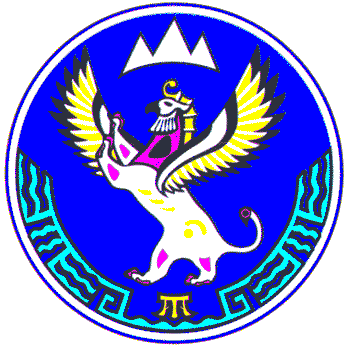 